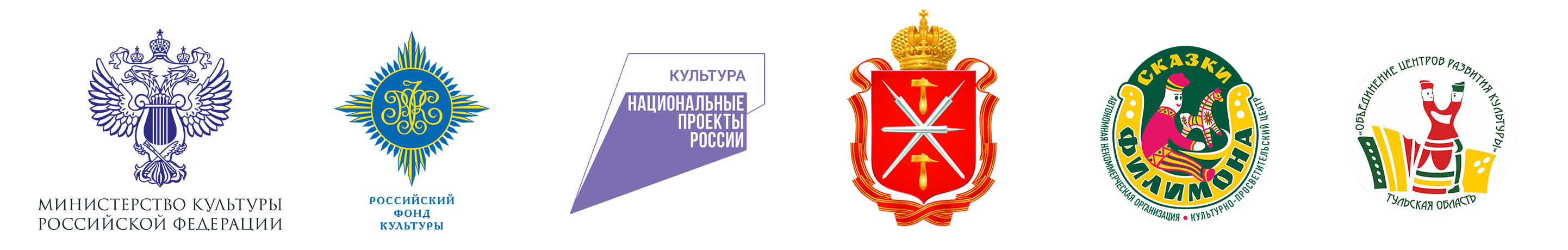 Министерство культуры РФПравительство Тульской областиООГО «Российский Фонд культурыАдминистрация муниципального образования «Одоевский район»АНО КПЦ «Сказки Филимона», Музей «Филимоновская игрушка»
Уважаемый мастера глиняной игрушки, гончары и керамисты!20 июля 2024 года мы вновь соберемся на главной улице п. Одоев Тульской области для того, чтобы провести Седьмой  межрегиональный одоевский фестиваль гончарного искусства и глиняной игрушки «Сказки деда Филимона»!Основная тема Фестиваля – «Крепкая семья – залог сохранения традиционных ценностей, традиций и культуры!»Фестиваль игрушки – это творческая лаборатория и драйв, это заряд энергии и радость творчества, это восхищенные взгляды детей и взрослых!Проект реализован с использованием гранта, предоставленного ООГО «Российский фонд культуры» в рамках федерального проекта «Творческие люди» национального проекта «Культура».Мастеров ждет деловая программа, которая будет посвящена вопросам сохранения традиционных художественных промыслов, но основное действие развернется на традиционной Ярмарке глиняной игрушки, керамики и гончарных изделий, где пройдут самый большой мастер-класс по одновременной лепке глиняной птички, бесплатные мастер-классы для детей, конкурс среди мастеров на установление рекорда по изготовлению игрушки на скорость, выставка конкурсных работ профессиональных мастеров традиционной и авторской игрушки. На площадке «Кружевная сказка» можно будет увидеть изделия из кружева, мастер-шоу по кружевоплетению на коклюшках и фотовыставку «Кружевокружение». На Дизайнерской площадке будет представлена выставка текстильных изделий, выполненных по мотивам филимоновской игрушки, дефиле молодежной одежды в стиле стрит-арт с элементами росписи филимоновской игрушки. Художественная площадка порадует любителей живописи, где будут показаны работы, выполненные по мотивам филимоновской игрушки и мастер-шоу художников, а также в рамках Фестиваля пройдет конкурс рисунков на асфальте, выставка детских творческих работ «Филимоновское чудо», выставка открыток по мотивам традиционной глиняной игрушки, а маленькие зрители увидят спектакль «Тайна гончарного круга». Мы ожидаем среди участников не менее 130 мастеров глиняной игрушки, гончаров и керамистов. По предварительным оценкам, Фестиваль посетят не менее 6000 человек.Уважаемые мастера! Если Вас заинтересовала наша программа – приезжайте в Одоев за вдохновением! Присоединяйтесь к нашему празднику и примите личное участие в Фестивале «Сказки деда Филимона»!Обращаем внимание, что в рамках Фестиваля пройдет конкурс творческих работ по мотивам народных сказок (смотри отдельное положение), который требует предварительной подготовки.На Фестивале состоится конкурс по скоростной лепке глиняной игрушки.Просим учесть данную информацию при составлении заявки.Будем признательны, если Вы порекомендуете пригласить к участию своих знакомых мастеров глиняной игрушки, гончаров и керамистов, которые пока еще не бывали в Одоеве!Дополнительную информацию можно получить по телефону: 8-910-151-07-70.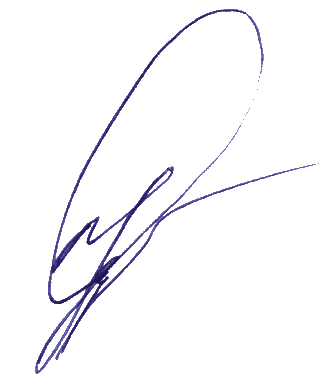 От имени коллектива музея,Генеральный директорАНО КПЦ «Сказки Филимона»                                                    С.В.  КузнецовУСЛОВИЯ УЧАСТИЯ в Седьмом межрегиональном одоевском фестивале гончарного искусства и глиняной игрушки «Сказки деда Филимона»20 июля 2024 годаПроездные расходы и питание участников Фестиваля за счет направляющей стороны и/или личных средств участников.  Проживание: эконом размещение (общежитие) за счет принимающей стороны.Рабочее место (торговая палатка 2,0 х 2,0 м., стол, стул) предоставляется организаторами. Все мастера принимают участие в самом большом мастер-классе по одновременной лепке глиняной птички. Организационный взнос 1500 рублей.  Участники Фестиваля, предоставляют 2-3 изделия для пополнения экспозиции музея «Филимоновской игрушки».  Участие в других конкурсах и мастер-классах по согласованию с организаторами.Заезд участников: 19 июля до 13-00 (далее деловая программа, 20 июля до 9.00 (для тех, кто планирует однодневное участие) Торжественное открытие фестиваля – 20 июля 2024 г.   в  11.00 час. Форма заявки прилагается. ПРИЕМ ЗАЯВОК НА УЧАСТИЕ В ВЫСТАВКЕ-ЯРМАРКЕ   до 01 июля  2024 г. по электронной почте filimonovskoechudo@mail.ru  или  на сайте фестиваля http://ded-filimon.ru/ВНИМАНИЕ: Мастера и предприятия, работающие в других направлениях НХП и декоративно-прикладного искусства кроме глины и керамики, торговые организации и организации сферы развлечений на фестиваль не приглашаются и не допускаются!Подробная информация о фестивале  на сайте  http://ded-filimon.ru/Задать вопросы Вы можете по эл. почте  filimonovskoechudo@mail.ru по телефону:  8-910-943-01-28Организаторы оставляют за собой право внесения изменений в программу проведения фестиваля. Приложение №1Заявка на участие в Седьмом межрегиональном одоевском фестивале гончарного искусства и  глиняной игрушки   "Сказки деда Филимона» Тульская область, п. Одоев,  19-20 июля 2024 годаФ.И.О. участника (наименование предприятия) _____________________________________________________________________________Адрес участника__________________________________________________________________________________________________________________________________________________Контактные телефоны __________________________________________________________E-mail ______________________________________________________________________Необходимость в эконом.размещении (общежитие), указать количество человек _____________________________________________________________________________Номер и марка автомобиля для пропуска на площадки фестиваля______________________Планируемая дата и время заезда _______________________________________________Участие в мастер-классе для детей по лепке глиняной игрушки (продолжительность 1 час в течение дня)  ДА_____   НЕТ______Участие в соревновании по лепке глиняной свистульки на скорость – ДА_____  НЕТ____Информация об участнике Дата рождения (для индивидуальных участников)  __________________________________Образование, в том числе художественное   _____________________________________________________________________________Основное место работы, должность _____________________________________________________________________________Опыт работы (сколько лет занимается игрушкой или гончарством) _____________________________________________________________________________традиции или авторская игрушка _____________________________________________________________________________ Достижения, звания, членство в творческих союзах __________________________________________________________________________________________________________________________________________________________Примечания: 1. Участие в Фестивале автоматически предполагает, что авторы дают разрешение на проведение фото- и видеосъемки его произведений, в том числе для создания фильма и печатной продукции, а также популяризации Фестиваля.ДАТА  ______________________                ПОДПИСЬ______________________________Приложение №2СОГЛАСИЕ НА ОБРАБОТКУ ПЕРСОНАЛЬНЫХ ДАННЫХЯ, _____________________________________________________________________________(фамилия, имя, отчество)зарегистрированный (-ая) по адресу: ________________________________________ _____________________________________________________________________________(адрес места жительства/пребывания)_____________________________________________________________________________Документ, удостоверяющий личность: Паспорт гражданина Российской Федерациисерия: ________ номер ________________ выдан «_____» __________________________ г._____________________________________________________________________________(кем выдан)Действующий в своих интересах/ в интересах 	(нужное подчеркнуть)_____________________________________________________________________________в соответствии п. 4 ст. 9 Федерального закона от 27.07.2006 г. № 152-ФЗ «О персональных данных», даю согласие АНО КПЦ «Сказки Филимона» (ОГРН 1207100001437 дата регистрации 11.02.2020 г., юридический адрес: 301440, Тульская область, р-н Одоевский, рп. Одоев, ул. Сильверстова, д.11) на обработку моих персональных данных в рамках подготовки и проведения мероприятий Седьмого межрегионального одоевского фестиваля гончарного искусства и глиняной игрушки «Сказки деда Филимона».Мои персональные данные, в отношении которых дается данное согласие, включают: фамилию, имя, отчество; год, месяц, дату рождения; место рождения; номер и серию основного документа, удостоверяющего личность; сведения о регистрации по месту жительства или пребывания; контактный телефон; сведения о наградах, медалях, поощрениях, почетных званиях; регистрационные данные (№ ИНН, СНИЛС, № медицинского полиса); сведения о платежных реквизитах (№ счета в банке, почтовое отделение, № пластиковой карты); информация об образовании; информация о трудовой деятельности и стаже (место работы, должность, общий стаж).Действия с моими персональными данными включают в себя сбор персональных данных, их накопление, систематизацию и хранение, их уточнение (обновление, изменение), обезличивание, блокирование, уничтожение и передачу (распространение) сторонним организациям для целей реализации моих прав и законных интересов.Настоящее согласие действует с момента предоставления до 31 декабря 2024 года.Данное согласие может быть отозвано по письменному уведомлению субъекта персональных данных или его законного представителя. _______________                                                               «_____» _____________ 2024 года